AP BIOLOGY 2019-20										March 13, 2020Today’s Agenda (Day 123)HOUSEKEEPING: Homework Check: Chapter 40 & 43 Vocabulary Chapter 40 Reading Guide Chapter 45 VocabularyClass Activity: CONT’D: Chapter 40 PPT ReviewSection 40.4 – Energy requirements are related to animal size, activity and environment BEGIN: Chapter 43 PPT ReviewHOMEWORK:Read Unit 7: Animal Form & Function – Chapters 40, 43, 45, 49-50Read Unit 8: Ecology – Chapters 52 – 56Complete Chapter 45 Vocabulary & Reading Guides [in pairs]Continue working on Coral Reef Campaign: Phase IVChapter 40 – Basic Principles of Animal Form and FunctionChapter 43 – The Immune SystemChapter 45 – The Endocrine SystemREMINDERS:			Coral Reef Campaign: Phase IV – March 16; 11:59:59 pmChapter 45 Vocabulary – March 13Chapter 43 & 45 Reading Guides – March 14 & 15Chapter 40 & 43 Vocabulary Quiz  March 16Chapter 40, 43 & 45 Test  March 19Chapter 49 & 50 Test  March 26Chapter 52 & 53 Test  April 2Chapter 54 - 56 Test  April 9AP BIOLOGY 2019-20										READING GUIDEChapter 40: Basic Principles of Animal Form and Function  Concept 40.1 Animal form and function are correlated at all levels of organization Animals need to exchange materials with their environment. This process occurs as substances dissolved in an aqueous medium move across the plasma membrane of each cell. For each of the following organisms, explain how this is possible: amoeba hydra tapeworm whale What is interstitial fluid?  What is a tissue? There are four types of tissues. For each, give examples, the general function, and where you would find each type. Concept 40.2 Feedback control loops maintain the internal environment in many animals Explain the difference between animals that are regulators and those that are conformers.  The example in the text is related to temperature regulation. Would ectotherms be regulators or conformers? Throughout the text, a common theme has been regulation of homeostasis by feedback loops. We discuss feedback loops again as we look at hormone levels. What is meant by a set point? Describe an example of a negative feedback loop. Clearly identify the set point, the stimulus, and the response. We sometimes say that in negative feedback “more gets you less,” and in positive feedback “more gets you more.” Describe an example of a positive feedback loop. Concept 40.3 Homeostatic processes for thermoregulation involve form, function, and behavior What is thermoregulation? Describe the difference between endothermy and ectothermy, and give an animal that exhibits each. What are the four processes by which heat is exchanged with the environment? Use this figure to name and explain each process. 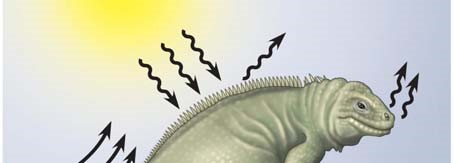 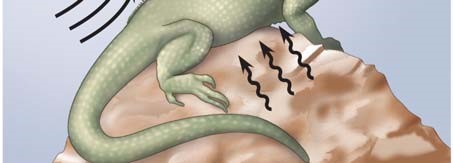 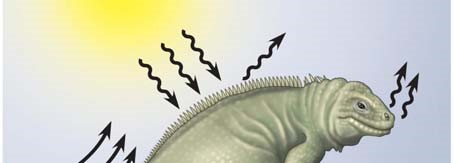 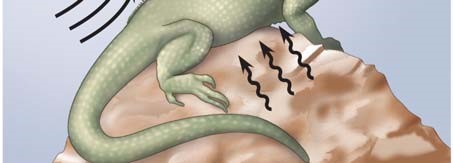 Discuss how each of the following are involved in thermoregulation: fur/feathers adipose tissue goose bumps vasodilation/vasoconstriction panting/sweating burrowing/sunning Heat loss in extremities is reduced by countercurrent exchange. Use this figure to explain how countercurrent exchange works. 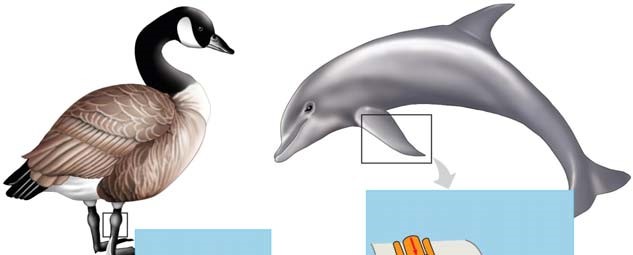 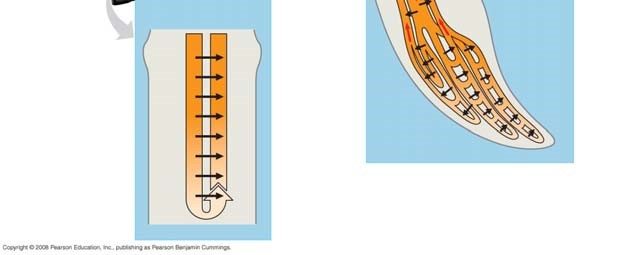 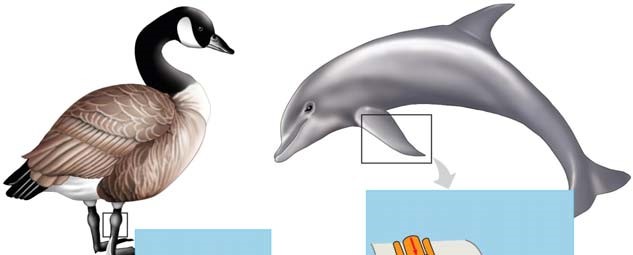 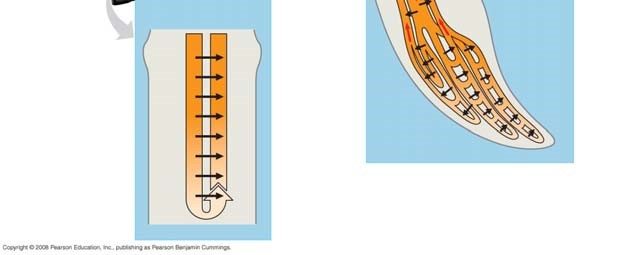 What is the role of the hypothalamus in temperature regulation?  Concept 40.4 Energy requirements are related to animal size, activity, and environment What is the metabolic rate? In what units is it usually measured? What is basal metabolic rate (BMR)? What is the relationship between BMR and body mass? What are the evolutionary advantages of torpor and hibernation? If a mouse and a small lizard of the same mass (both at rest) were placed in experimental chambers under identical environmental conditions, which animal would consume oxygen at a higher rate? Explain. Testing Your Knowledge: Self-Quiz Answers Now you should be ready to test your knowledge. Place your answers here: 1._________ 2._________ 3._________ 4._________ 5._________ 6.__________ AP BIOLOGY 2019-20										READING GUIDEChapter 43: The Immune System Our students consider this chapter to be a particularly challenging and important one. Expect to work your way slowly through the first three concepts. Take particular care with Concepts 43.2 and 43.3. It is rewarding, however, in Concept 43.4 to put your new knowledge to work and truly understand the devastation caused by the destruction of helper T cells by HIV.  Overview: The immune responses of animals can be divided into innate immunity and acquired immunity. As an overview, complete this figure indicating the divisions of both innate and acquired immunity. 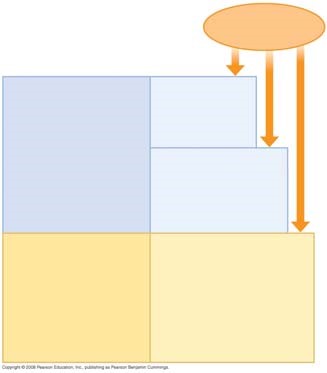 Concept 43.1 In innate immunity, recognition and response rely on shared traits of pathogens  We first encountered phagocytosis in Concept 7.5, but it plays an important role in the immune systems of both invertebrates and vertebrates. Review the process by briefly explaining the six steps to ingestion and destruction of a microbe by a phagocytic cell. 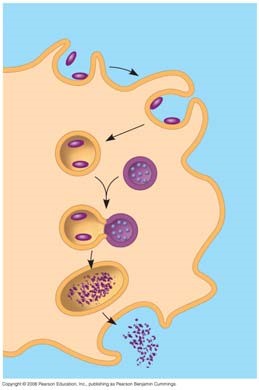 Explain the role of the Toll receptor in producing antimicrobial peptides.  List the three innate defenses vertebrates share with invertebrates and the two defenses unique to vertebrates.  In the chart below, list five examples of barrier defenses and how they work.  Explain how Toll-like receptors are used in cellular innate defenses, using TLR3 and TLR4 as examples.  In the chart below, explain the role of the four phagocytic cells.  In the figure below, trace the flow of lymph in four stages. For each stage, explain the role of the lymphatic system in innate defense.  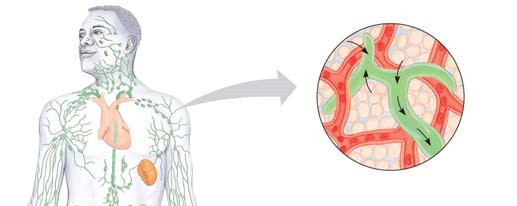 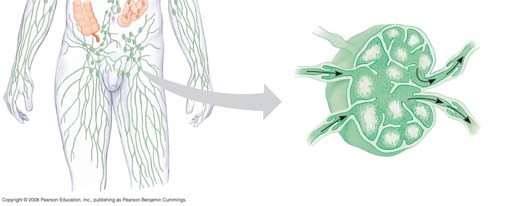 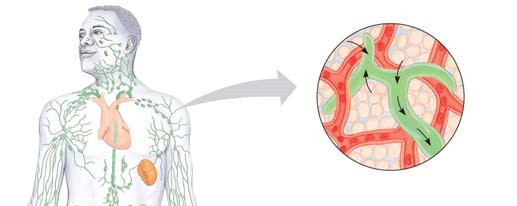 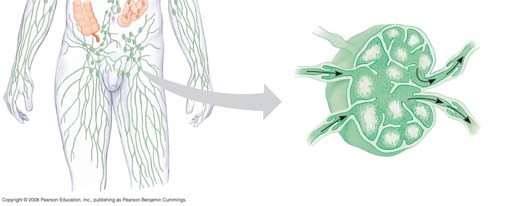 Explain the role of the following two antimicrobial compounds. Interferon Complement  Use the figure below to explain the three steps of an inflammatory response. 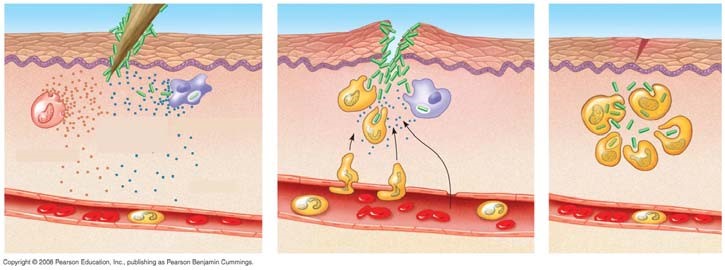 What role do natural killer cells play in the immune system?  It might seem like pathogens have little hope of mounting an infection, but do not forget that pathogens are constantly evolving ways to circumvent our immune system. As examples, how do the pathogens that cause pneumonia and tuberculosis avoid our immune responses?  Concept 43.2 In acquired immunity, lymphocyte receptors provide pathogen-specific recognition  From the first four paragraphs of this concept, summarize where T cells and B cells develop, and give an overview of their functions. (Note that they are a type of white blood cell known as a lymphocyte.) What is immunological memory, and why is it important?  Explain how cytokines help coordinate the innate and acquired immune responses.  The following brief questions will serve as a primer for immune system recognition. What is an antigen? What is the relationship between an antigen receptor, an antibody, and an immunoglobin? How is an epitope related to an antigen? (Look at Figure 43.10.) In the figure of a B cell below, label the antigen-binding sites, light and heavy chains, variable and constant regions, transmembrane region, and disulfide bridges.  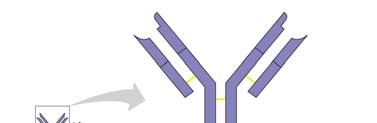 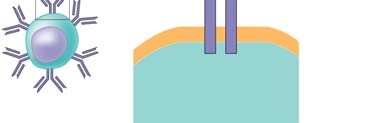 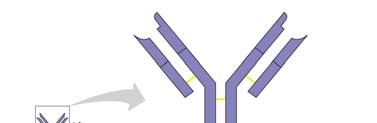 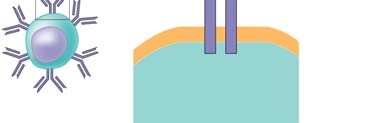 What forms the specific antigen-binding site? (Be sure to note that each B cell produces only one type of antigen receptor. For any one cell, all antigen receptors or antibodies produced are identical.) In the figure of a T cell below, label the antigen-binding site, alpha and beta chain, variable and constant regions, transmembrane region, and disulfide bridge.  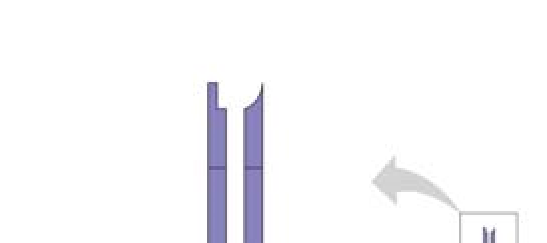 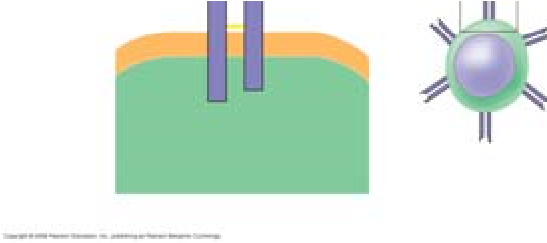 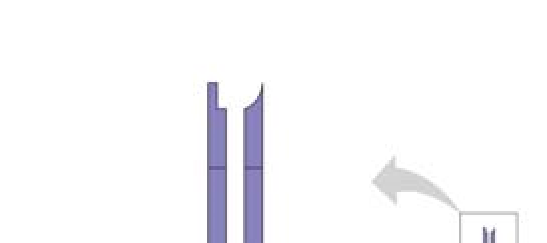 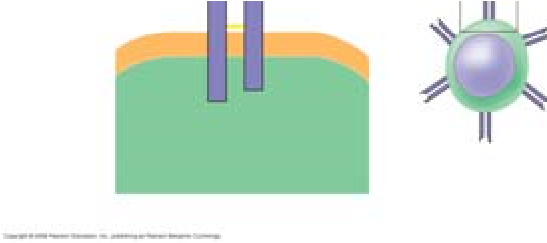 T cells also display only one type of antigen receptor on the surface of the cell. Compare and contrast a T cell with a B cell. B-cell receptors recognize and bind to antigens whether they are free antigens (like a secreted toxin) or on the surface of a pathogen. Explain the role of the major histocompatibility complex (MHC) to T-cell receptor binding.  Explain how an infected host cell uses the MHC molecule to display an antigen. Explain the differences between Class I and Class II MHC molecules, noting type of cells that display the molecule, types of diseases involved with each molecule, and what type of T cell recognizes the MHC molecules.  Using Figure 43.12 as a guide, label completely the figure below. 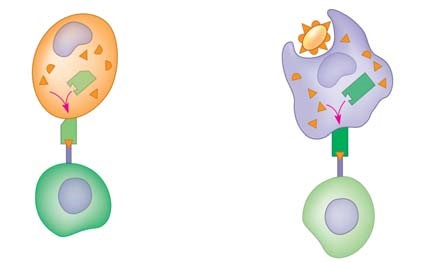 List three properties of the acquired immune system.  One of the early problems in immunology was trying to understand how an organism with a limited number of genes (for humans, about 20,500) could produce a million different B-cell protein receptors and 10 million different T-cell protein receptors! The answer resulted in a Nobel Prize and a startling exception to the notion that all cells have exactly the same DNA. Use the figure below to label and explain the four steps involved in producing genetically unique B-cell receptors. 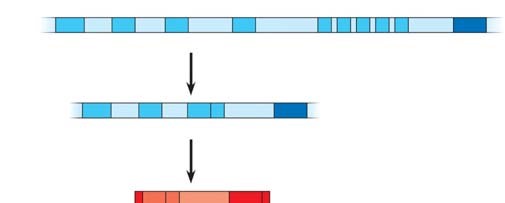 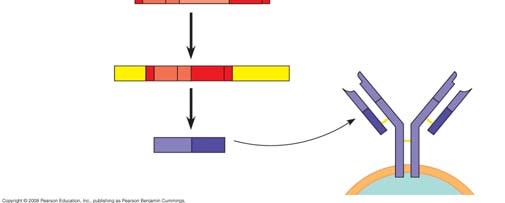 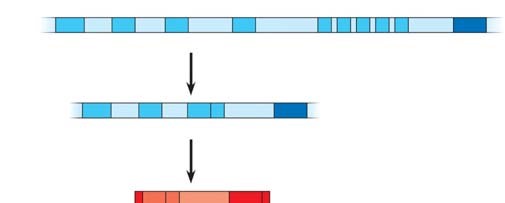 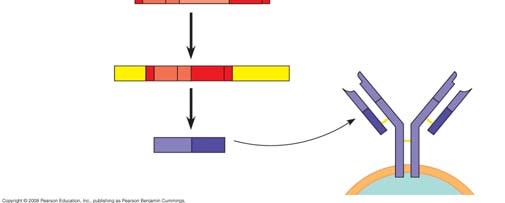 Explain how the body develops self-tolerance in the immune system. Define the following terms.  Effector cells  Memory cells  Clonal selection Using the blue text in the margin of Figure 43.14, explain the four key events to clonal selection.  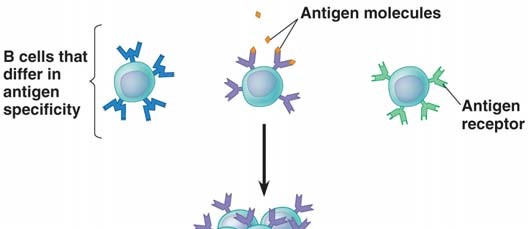 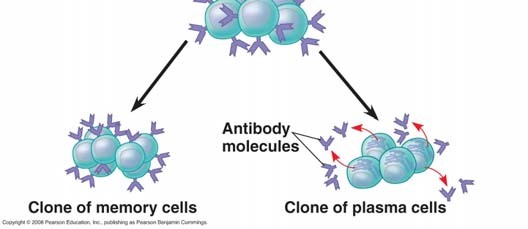 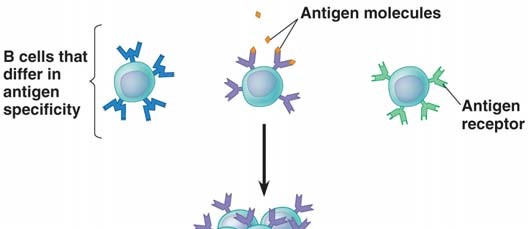 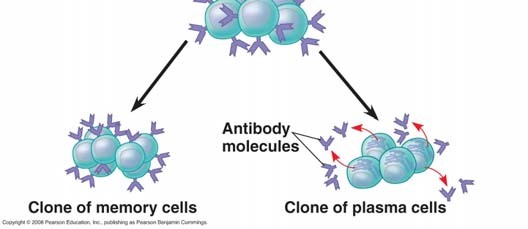 Graphs similar to the one below have been seen on several AP Biology exams. It depicts the primary and secondary immune response. The first arrow shows exposure to antigen A. The second arrow shows exposure to antigen A again, and also antigen B. Label this graph and then use it to explain the difference between a primary and secondary immune response. 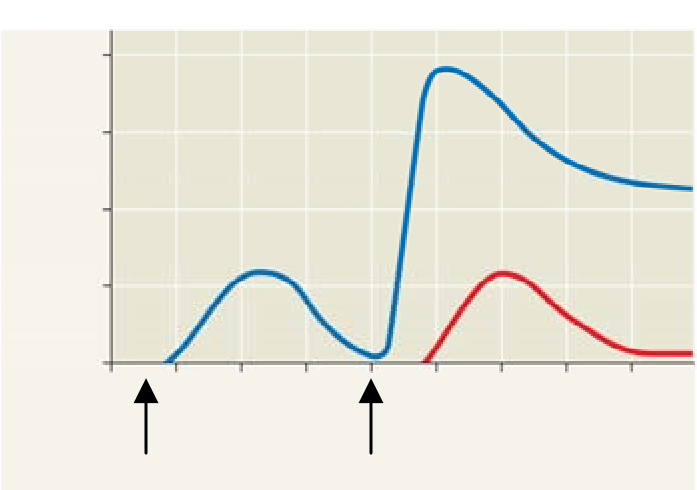 Concept 43.3 Acquired immunity defends against infection of body cells and fluids  Explain fully the function of the two divisions of acquired immunity. Humoral immune response Cell-mediated immune response  Helper T cells play a critical role in activation of both T cells and B cells. In full detail, label and explain the three steps involved using Figure 43.17. This is an important step! 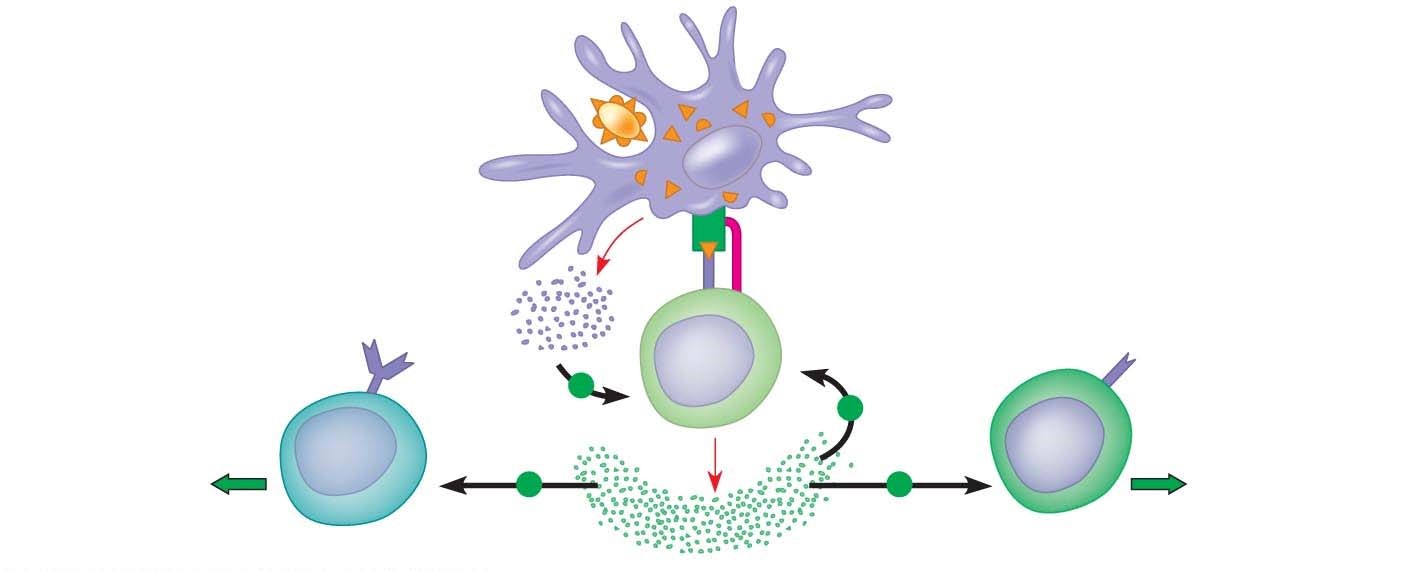 Explain the role of dendritic cells and macrophages in starting a primary and secondary immune response.  _________________________________________ are the effector cells in cell-mediated immunity.  What must occur for a cytotoxic T cell to become activated?  Completely label the diagram below. Then carefully explain the three primary steps that occur as a cytotoxic T cell destroys a target cell. 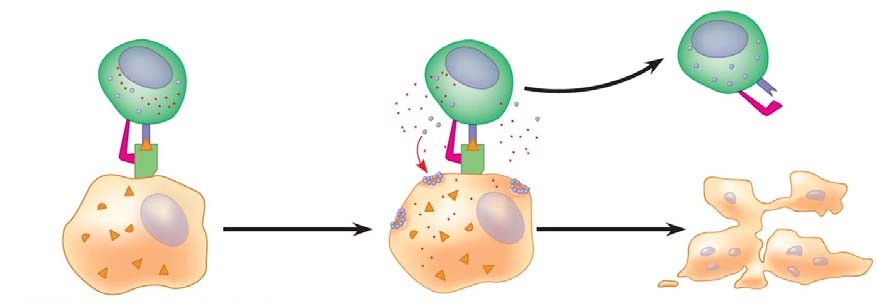 How is B-cell antigen presentation unique? Completely label the diagram below. Then carefully explain the three primary steps that occur in B cell activation.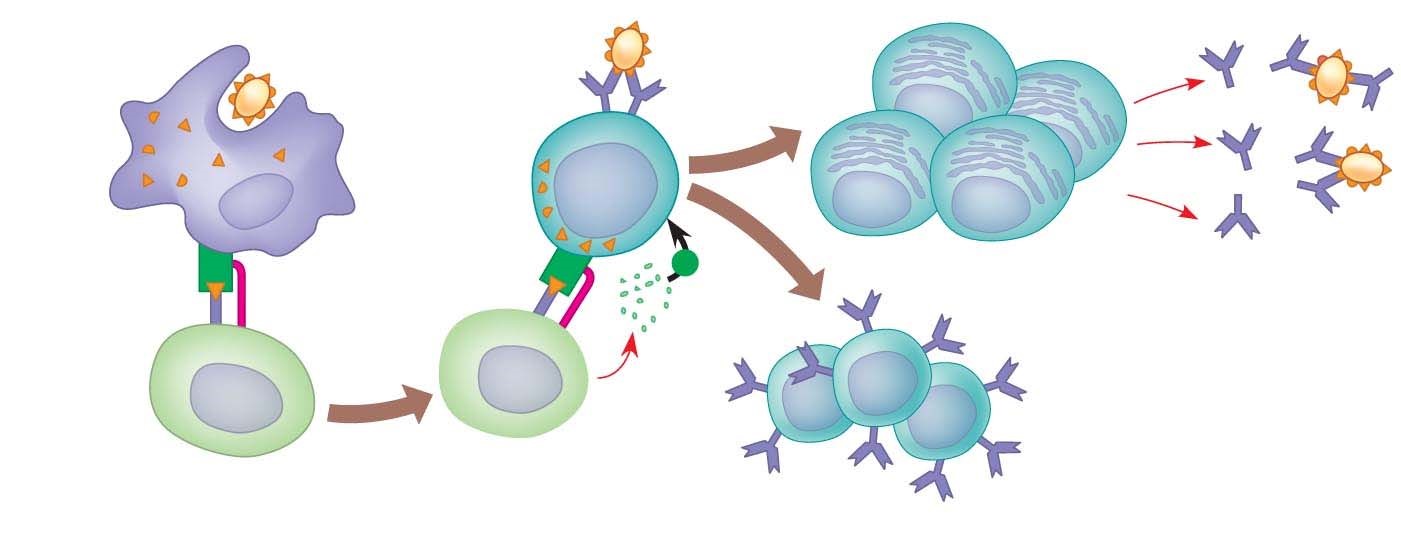 What is the difference between plasma cells and memory cells produced from the activation of B cells? Explain how monoclonal antibodies are used in home pregnancy kits.  Why is the antibody response to a microbial infection polyclonal?  Explain these three ways antibodies can dispose of antigens.  Viral neutralization Opsonization Activation of complement Using examples, explain the difference between active and passive immunity.  Describe how immunizations can serve as an example of active immunity.  Why is immune rejection an example of a healthy immune system? Briefly describe the following features of immune rejection. Explain how antibodies against blood types are present. What is the role of MHC in tissue and organ transplants? Why are bone marrow transplants medically unique? Concept 43.4 Disruptions in immune system function can elicit or exacerbate disease  What are allergies?  Label Figure 43.23 and then use it to explain a typical allergic response.  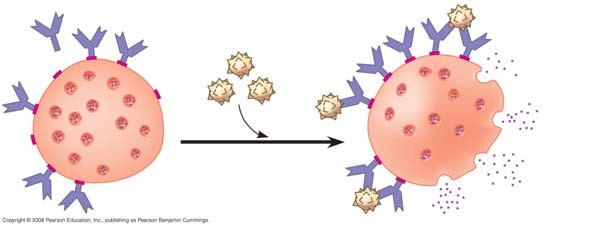 Explain what happens if a person experiences anaphylactic shock.  Autoimmune diseases occur when the immune system turns against particular molecules of the body. Describe the cause and symptoms of the following autoimmune diseases.  Lupus  Rheumatoid arthritis Type 1 diabetes mellitus Multiple sclerosis Explain how immunodeficiency diseases are different from autoimmune diseases.  Just as our immune system has evolved to thwart pathogens, pathogens have evolved to thwart our immune system. Describe the following pathogen strategies. Antigenic variation  Latency Attack on the immune system: HIV  Explain how the high mutation rate in surface antigen genes in HIV has hampered development of a vaccine for AIDS. (You might take note that HIV—human immunodeficiency virus—is the virus that causes the disease AIDS—acquired immunodeficiency syndrome. These acronyms are often used incorrectly.)  Testing Your Knowledge: Self-Quiz Answers Now you should be ready to test your knowledge. Place your answers here: 1. ________ 2.________ 3. ________ 4. _________ 5. ________ 6. _________ 7. __________AP BIOLOGY 2019-20										READING GUIDEChapter 45: Hormones and the Endocrine System Overview What is a hormone? Why does a hormone elicit a response only with target cells? The body has two long-distance regulating systems. Which involves chemical signals by hormones? What is the other major communication and control system? Concept 45.1 Hormones and other signaling molecules bind to target receptors, triggering specific response pathways Explain the difference between an endocrine gland and an exocrine gland. Give an example of each. Several types of secreted signaling molecules are discussed in this chapter. Compare the action of each of the following, and give an example. hormones local regulators neurotransmitters pheromones These figures show five different types of signals. Label and explain each one. 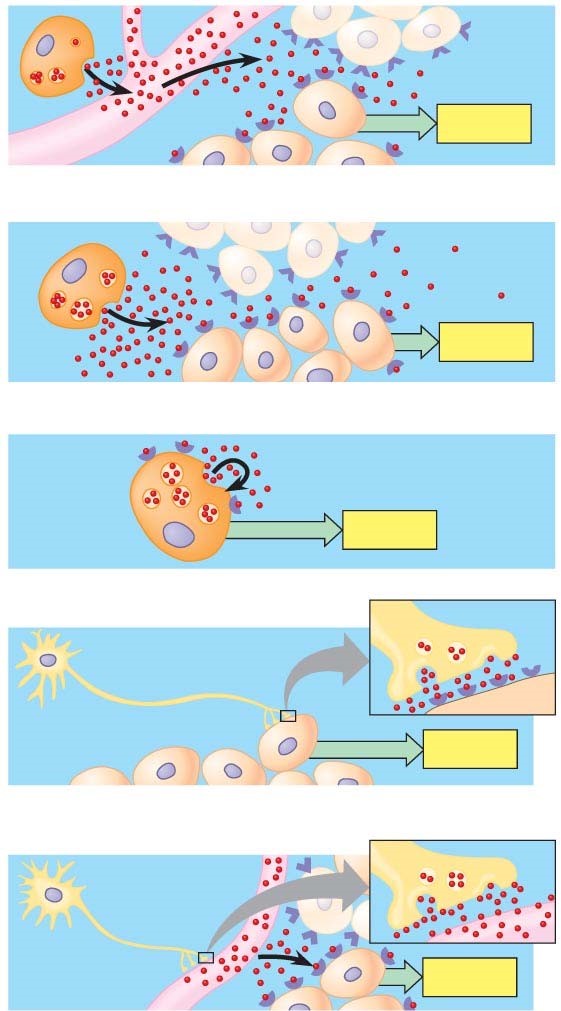 Recall that target cells have receptors for specific hormones. Where are the receptors for lipid-soluble hormones found? Where are the receptors for the water-soluble proteins found? Explain this difference for the two types of hormones. Carefully read the section Cellular Response Pathways, and use that information to complete this table. What endocrine gland secretes epinephrine?  What are the two intracellular responses in the liver to epinephrine? How do these help the body deal with short-term stress? Use the following figure to explain the signal transduction pathway for epinephrine. (You may need to review signal transduction in Chapter 11). 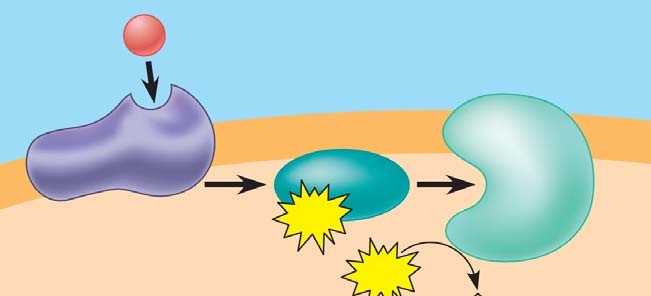 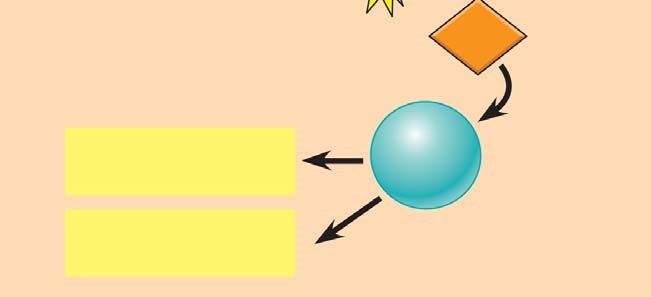 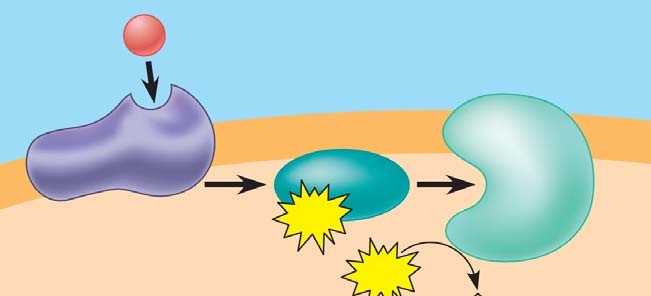 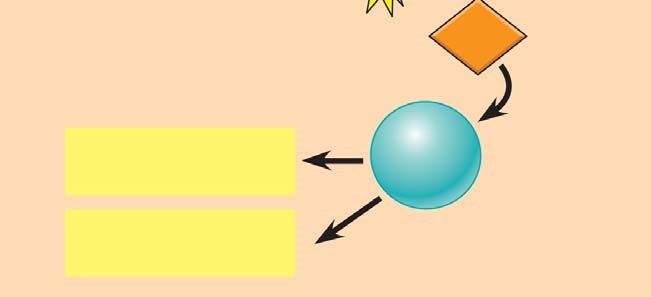 Lipid-soluble hormones, such as estradiol, bind to intracellular receptors. Explain the action of this steroid in the following figure. 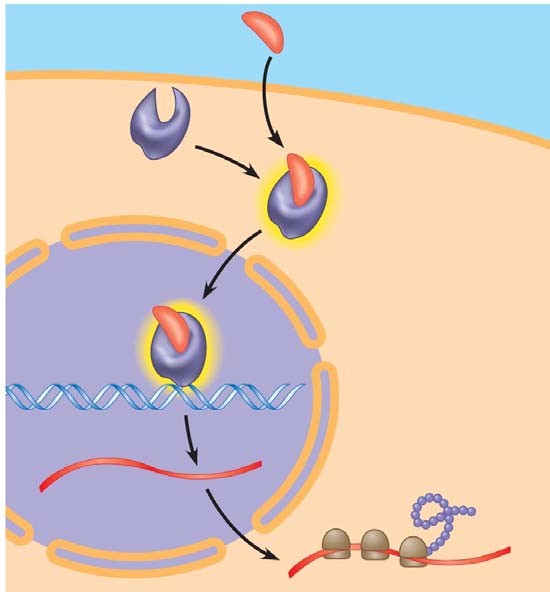 One hormone can have several different effects. For example, epinephrine can cause the release of glucose from liver cells, dilate blood vessels to skeletal muscles, and constrict intestinal blood vessels. All these effects prepare the body for “fight or flight.” Explain how these multiple effects are possible. There are some interesting effects of a couple of local regulators discussed in your text. Explain how the local regulator nitric oxide (NOO) is affected by Viagra, a drug used to treat male erectile dysfunction. Now read about prostaglandins, and explain why they contribute to menstrual cramps in females. Concept 45.2 Negative feedback and antagonistic hormone pairs are common features of the endocrine system Throughout this course, we have emphasized feedback loops. What occurs in a negative feedback loop? Complete the following chart for this pair of antagonistic hormones. Make sure you specifically noted alpha cells or beta cells in the chart above. On the AP Biology exam, you will be expected to explain a feedback loop. Use this figure to explain the control of blood glucose by insulin and glucagon. This is a commonly used example, and one you should know. 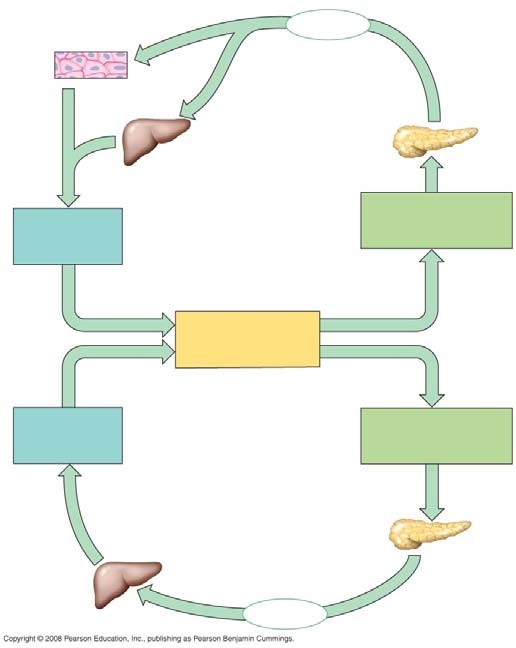 What occurs in diabetes mellitus?Distinguish between type 1 diabetes and type 2 diabetes. Which type of diabetes is correlated with obesity? Concept 45.3 The endocrine and nervous systems act individually and together in regulating animal physiology The hypothalamus directly secretes hormones that travel to the posterior pituitary and regulating hormones that affect secretions of hormones by the anterior pituitary. On this sketch, label hypothalamus, anterior pituitary, and posterior pituitary and the two hormones secreted from the posterior pituitary. 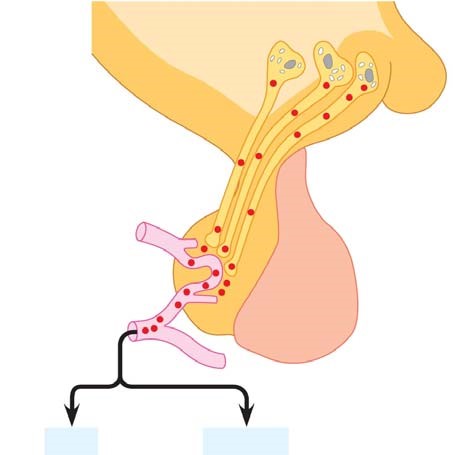 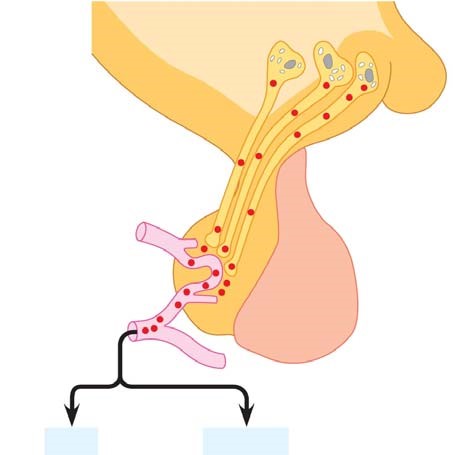 Return to the figure above, and list the hormones secreted by the anterior pituitary. You will find it useful to be able to link hormones with the tissue that secretes them, and know their functions. Pull together the information from this chapter to complete the following chart. 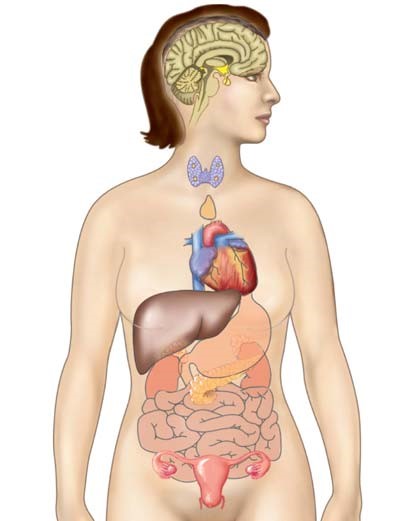 Let’s pull out a few more details from this section. How is oxytocin an example of a hormone that is under positive regulation? What are tropic hormones? Give three examples, and tell what each hormone regulates. What two hormones are antagonistic controllers of blood calcium levels? How does parathyroid hormone (PTH) raise blood calcium? (three ways) Why are glucocorticoids effective in treating arthritis? What is the problem with their long-term use? The chart you just completed does not cover all the hormones, but it will give you a good start in learning this complex system. To extend this exercise, label the endocrine organs on the figure below and then, next to each organ, list a hormone or hormones secreted by the organ. Testing Your Knowledge: Self-Quiz Answers Now you should be ready to test your knowledge. Place your answers here: 1._______ 2._______ 3._______ 4. _______ 5. ________ 6. ________ 7.________ 8.________ CORAL REEF PROTECTION								CAMPAIGN LAUNCH		PROJECT IDEA: TENTATIVE GUIDELINESDirections: With your team, research and find answers to the prompts listed below. Slowly develop ideas that we, the people of St. Maarten and the Caribbean, could undertake to help protect our coral reefs. Please be sure to cite ALL references (in proper APA format)Phase I [Due: Feb. 27]What is a coral/reef?How many different types of corals exist in the world?Where do corals/reefs exist within the world? Which region has the greatest concentration of it?How does it form? What inhibits its formation? What factors harm their continued existence?What is its function within the aquatic ecosystem? What is the value of corals/reefs [ie. economically, environmentally, culturally, politically, etc.,]. Who/which groups of people stand to benefit most from the sustained health of coral reefs? Phase II [Due: Feb. 27]What is the current state of the world’s corals/reefs? Why? How has the health of corals/reefs changed over the last century?What is the current state of the Caribbean coral reefs? How did this come about? What are the top 3 factors threatening them?What has the Netherlands historically done to protect coral reefs? Have they been successful? Explain.Phase III [Due: March 2]Of the 5 greatest threats to corals/reefs, further investigate any three factors in which you believe you are instrumental in an approach to protect them.What are some strategies that nations have undertaken to protect corals/reefs? Of the myriad of ways one can protect coral reefs, investigate no less than 3 nations where they have achieved success in maintaining/protecting their coral reefs.Phase IV [Due: March 16]With your team members, devise a strategy/approach to protect the Caribbean coral reefs from more than one perspective. Be sure to note which significant people/groups of people you will need to recruit to successfully implement ideas.-education/awareness (locally, regionally, globally)-making best use of social media format, targeting towards various demographic groups (youth, teens, early adulthood, middle adulthood, late adulthood)-from the water/underwater -changes to our current way of life (ie. how we live)-economically-politicallyPhase V [Due: March 23]Project products: 	a) slide presentation (between 5 – 10 minutes in length; must incorporate audio)b) PSA (no less than 2 minutes in length—audio or video)c) a working timeline strategy/proposal [3-month, 6-month, 1 year, 18 months, 2 years, 3 years, 5 years implementation]AcclimatizationAdipose tissueAnatomyBasal metabolic rateBioenergeticsBloodBoneCardiac muscleCardiac muscleCartilage Circadian rhythmConductionConformerConvectionCountercurrent exchangeEctothermicEndocrine systemEndothermicFibroblastsFusiformGlial cellsHibernationHomeostasisHomeothermHormoneshypothalamusIntegumentary systemInterstitial fluidLigamentsMacrophagesMetabolic rateMuscle tissueNegative feedbackNervous systemNervous tissueNeuronsOrgan systemOrgansPhysiologyPoikilothermPositive feedbackRegulatorResponseSensor Set pointSkeletal muscleSmooth muscleStandard metabolic rateStimulusTendonsThermogenesisThermoregulationTissuesTorporVasoconstrictionvasodilationAcquired immunodeficiency syndromeActive immunityAdaptive immunityAllergensAnaphylactic shockAntibodyAntigenAntigen presentationAntigen receptorAntigenic variationAntigen-presenting cellAutoimmune diseaseB cellsCell-mediated immune responseClonal selectionComplement system CytokinesCytotoxic T cellsDendritic cellsEffector cellsEosinophilsEpitopeHeavy chainsHelper T cellHistamineHumoral immune responseImmune systemImmunizationImmunoglobulinInflammatory responseInnate immunityInterferonsLatencyLight chainsLupuslymphocytesLysozymesMacrophageMajor histocompatibility complex moleculeMast cellsMemory cellsMonoclonal antibodiesNatural killer cellsNeutralizationNeutrophilsOpsonizationPassive immunityPhagocytosisPlasma cellsPrimary immune responsePusRheumatoid arthritisSecondary immune responseT cellsThymusToll-like receptorAdrenal glandAdrenocorticotropic hormoneAndrogenAnterior pituitaryAutocrine signalingCalcitoninCatecholamineCorticosteroidEndocrine glandsEpinephrine/adrenalineEstradiolEstrogenFollicle-stimulating hormoneGlucagonGlucocorticoidsGrowth hormoneHormone cascade pathwayHormoneInsulinLocal regulators Luteinizing hormoneMelanocyte-stimulating hormoneMelatoninMineralocorticoidNeurohormoneNeurotransmittersNitric oxideNorepinephrine/noradrenalineOxytocinParacrine signalingParathyroid glandsParathyroid hormonePheromonesPineal glandPituitary glandPosterior pituitaryProgesteroneProgestinProlactinSignal transductionSimple endocrine pathwayTestosteroneThyroid glandThyroid hormoneThyroid-stimulating hormoneTropic hormone/TropinVasopressin/Antidiuretic hormoneTissue Type Examples General Function Locations Epithelial cuboidal simple columnar simple squamous stratified squamous Connective cartilage  adipose blood bone  fibrous connective loose connective Muscle  skeletal smooth cardiac Nervous Cell types: neurons glial cells Property Description Example Endothermy Exothermy Barrier Defense How the Barrier Repels Pathogens Phagocytic Cell Type Role in Innate Defense Neutrophils Macrophages Eosinophils Dendritic cells MHC Class Displayed by? Diseases associated with (cancer, viral or bacterial)? Recognized by which T cells? Class I MHC Class II MHC Hormone Type Method of Secretion Mode of Travel in Bloodstream Location of Receptors Examples water-soluble lipid-soluble Hormone Secreted by Action insulin glucagon Hormone Secreted by Action and/or Effect of Hypo- or Hypersecretion growth hormone FSH, LH TRH prolactin thyroid parathyroid alpha cells of pancreasinsulin testosterone estradiol cortisone epinephrine aldosterone cortisol 